Community Appearance CommitteeMeeting MinutesAugust 14, 20236:02 P.M.City HallCommissioner Liaison:  Teagan Perry HallBuildings Inspections: Ruth BekCall to Order	Kevin Higgins  called the meeting to order at 6:02 pmII. Roll Call: Attendance: Barbara Bennett Snyder, Tome Modafferi, Shellie Tuebner, Paul Brosseau, Kathryn Curtis, Kevin HigginsAbsent: excused Randy VernonIII. Approval of Agenda: Barbara Snyder moved to amend the agenda adding D: Discuss report a concern process. Seconded by Tom. Barbara made a motion to approve the agenda as amended. Tom seconded it.  Vote in favor 6-0IV. Approval of Minutes from the July meetingTom Modafferi moved to approve the minutes, Kathryn Curtis seconded it.  Vote 6-0 in favorV.  Public Comments NoneVI. 	Old Business	A: Financial report: chip clips were ordered and we will get a balance as soon as they come in.B: Welcome Bags, Delivery of these bags have been discussed for several months. The backlog is huge and it was decided that Ruth would give bags to contractors as they pick up their COs and we will attempt to get a list of renters and other buyers and deliver them.	C: Review city properties		Ruth supplied us with a list of city owned properties. We will review them and visit each.D:  Tree removal program, Tom	Tabled until Tom has more informationE: Review and approve property recognition rules	Paul revised the rules. Vote in favor of accepting 6-0VII.      New BusinessA: Review report on property violations based on Code Enforcement list of complaints.		Most have been resolved or are in the process..B: Political signs. We reviewed the regulations for political signs.C: Old fire station building. What lies in the future for this building?	Ruth informed us that there have been some suggestions but nothing will be firmed up until the building is turned over to the owners.D: Discuss report a concern	Barbara explain that one of her concerns was submitted three times. Each time the answer was not my job. Ruth said they have edited the choices to make navigation easier. Hopefully this will be smoother in the futureVIII, Comments from members:Barbara commented that we need to address those phone book deliveries. These are just thrown on the ground in the right of way. Adding to next month’s agendaTeagan mentioned the Sept 8th opening for the new police station with tours of the building.		BOC Report: September Paul BrosseauIX.  Adjourn – 	Tom made a motion to adjourn, Kathy  seconded, vote 6-0 in favor.  Meeting was adjourned at 7:25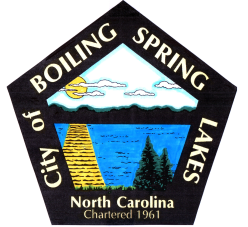 City of Boiling Spring Lakes9 East Boiling Spring RoadBoiling Spring Lakes, NC  28461